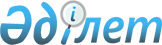 Об утверждении порядка проведения раздельных сходов местного сообщества и определения количества представителей жителей сел для участия в сходе местного сообщества на территории сельского округа имени Мамаита Омарова города Аксу
					
			Утративший силу
			
			
		
					Решение Аксуского городского маслихата Павлодарской области от 4 декабря 2020 года № 473/70. Зарегистрировано Департаментом юстиции Павлодарской области 11 декабря 2020 года № 7087. Утратило силу решением Аксуского городского маслихата Павлодарской области от 1 июня 2022 года № 170/23 (вводится в действие по истечении десяти календарных дней после дня его первого официального опубликования)
      Сноска. Утратило силу - решением Аксуского городского маслихата Павлодарской области от 01.06.2022 № 170/23 (вводится в действие по истечении десяти календарных дней после дня его первого официального опубликования).
      В соответствии со статьей 39-3 Закона Республики Казахстан от 23 января 2001 года "О местном государственном управлении и самоуправлении в Республики Казахстан", подпунктом 4) пункта 2 статьи 46 Закона Республики Казахстан от 6 апреля 2016 года "О правовых актах", Типовыми правилами проведения раздельных сходов местного сообщества, утвержденными постановлением Правительства Республики Казахстан от 18 октября 2013 года № 1106, Аксуский городской маслихат РЕШИЛ:
      1. Утвердить прилагаемый порядок проведения раздельных сходов местного сообщества на территории сельского округа имени Мамаита Омарова города Аксу.
      2. Утвердить количественный состав представителей жителей сел сельского округа имени Мамаита Омарова города Аксу для участия в сходе местного сообщества в количестве 1 (один) % от общего числа жителей села.
      3. Признать утратившим силу решение Аксуского городского маслихата от 11 августа 2014 года № 253/36 "Об утверждении количества представителей жителей сел для участия в сходе местного сообщества и правил проведения раздельных сходов местного сообщества на территории сельского округа имени Мамаита Омарова города Аксу" (зарегистрированое в Реестре государственной регистрации нормативных правовых актов за № 4000, опубликованое 19 сентября 2014 года в информационно-правовой системе "Әділет").
      4. Контроль за исполнением настоящего решения возложить на постоянную комиссию по вопросам социальной и молодежной политики, законности и правопорядка городского маслихата.
      5. Настоящее решение вводится в действие по истечении десяти календарных дней после дня его первого официального опубликования. Порядок проведения раздельных сходов местного сообщества на территории
сельского округа имени Мамаита Омарова города Аксу
      1. Настоящий порядок проведения раздельных сходов местного сообщества на территории сельского округа имени Мамаита Омарова города Аксу разработан в соответствии со статьей 39-3 Закона Республики Казахстан от 23 января 2001 года "О местном государственном управлении и самоуправлении в Республике Казахстан", а также Типовыми правилами проведения раздельных сходов местного сообщества, утвержденными постановлением Правительства Республики Казахстан от 18 октября 2013 года № 1106 и устанавливает проведения раздельного схода местного сообщества жителей сел на территории сельского округа имени Мамаита Омарова города Аксу.
      2. Раздельный сход местного сообщества жителей сел (далее - раздельный сход) на территории сельского округа имени Мамаита Омарова города Аксу созывается и проводится с целью избрания представителей для участия в сходе местного сообщества.
      3. Раздельный сход созывается акимом сельского округа имени Мамаита Омарова города Аксу.
      Проведение раздельных сходов допускается при наличии положительного решения акима города Аксу на проведение схода местного сообщества.
      4. О времени, месте созыва раздельных сходов и обсуждаемых вопросах население местного сообщества оповещается не позднее чем за десять календарных дней до дня его проведения через средства массовой информации или иными способами.
      5. Проведение раздельного схода в пределах сел организуется акимом сельского округа имени Мамаита Омарова города Аксу.
      6. Перед открытием раздельного схода проводится регистрация присутствующих жителей сельского округа имени Мамаита Омарова города Аксу, имеющих право в нем участвовать.
      7. Раздельный сход открывается акимом сельского округа имени Мамаита Омарова города Аксу или уполномоченным им лицом.
      Председателем раздельного схода является аким сельского округа имени Мамаита Омарова города Аксу или уполномоченное им лицо.
      Для оформления протокола раздельного схода открытым голосованием избирается секретарь.
      8. Кандидатуры представителей жителей сел для участия в сходе местного сообщества выдвигаются участниками раздельного схода в соответствии с количественным составом, утвержденным Аксуским городским маслихатом.
      Количество представителей жителей сел для участия в сходе местного сообщества определяется на основе принципа равного представительства.
      9. Голосование проводится открытым способом персонально по каждой кандидатуре. Избранными считаются кандидаты, набравшие наибольшие голоса участников раздельного схода.
      10. На раздельном сходе ведется протокол, который подписывается председателем и секретарем и передается в аппарат акима сельского округа имени Мамаита Омарова города Аксу.
					© 2012. РГП на ПХВ «Институт законодательства и правовой информации Республики Казахстан» Министерства юстиции Республики Казахстан
				
      Председатель сессии Аксуского городского маслихата 

М. Мукашев

      Секретарь Аксуского городского маслихата 

М. Омаргалиев
Утвержден
решением Аксуского
городского маслихата
от 4 декабря 2020 года
№ 473/70